OBEC VESELÉ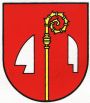 VŠEOBECNE ZÁVÄZNÉ NARIADENIEOBCE VESELÉ č. 1/2021Obec Veselé na základe samostatnej pôsobnosti podľa článku 68 Ústavy Slovenskej republiky a podľa § 6 ods. 1 a § 4 ods. 5 písm. a) bodu 3 zákona č. 369/1990 Zb. o obecnom zriadení v znení neskorších predpisov v y d á v a toto                     VŠEOBECNE ZÁVÄZNÉ NARIADENIE        Č. 1/2021o určení pravidiel času predaja v obchode a času prevádzky služieb na území obce VeseléČLÁNOK 1 VYMEDZENIE ZÁKLADNÝCH POJMOVPre účely tohto všeobecne záväzného nariadenia (ďalej len „VZN“) sa rozumie:Čas predaja v obchode a čas prevádzky služieb (ďalej len ,,prevádzkový čas“) je časovo ohraničená časť dňa, počas ktorej je prevádzkareň v rámci výkonu podnikateľskej činnosti sprístupnená spotrebiteľom, t. j. v prevádzkarni sa v prospech spotrebiteľov vykonáva predaj tovaru alebo sú poskytované služby, v ktorej sa prevádzkuje živnosť; nie je ním priestor súvisiaci s prevádzkovaním živnosti ani technické a technologické zariadenie určené na prevádzkovanie živnosti alebo súvisiace s prevádzkovaním živnosti.Hudobná produkcia je hudba určená na tanečnú zábavu, diskotéku, reprodukovaná technickým zariadením, živá hudba na počúvanie alebo koncertné vystúpenie, spev a pod.Akustická hudba je hudba, ktorá používa hudobné nástroje, ktoré hrajú bez použitia zvukovej techniky, elektrických a elektronických nástrojov.Prísluchová hudba je hudba určená na počúvanie, reprodukovaná technickým zariadením alebo akustickými prístrojmi.Uzavretá spoločnosť je skupina osôb, ktorá sa oprávnene zdržuje v prevádzke, a to na základe pozvania, povolenia alebo so súhlasom oprávnenej osoby (podnikateľ, prevádzkovateľ, poverená osoba), pričom nejde o verejne prístupnú akciu alebo verejne prístupné poskytovanie služieb v prevádzke.Prevádzkovateľ prevádzky je podnikateľ, ktorý v prevádzkarni vykonáva podnikateľskú činnosť predajom tovaru alebo poskytovaním služieb.ČLÁNOK 2URČENIE ČASU PREDAJA V OBCHODE A ČASU PREVÁDZKY SLUŽIEBVšeobecný prevádzkový čas prevádzkarní obchodu a prevádzkarní služieb sa určuje v dňoch pondelok až nedeľa v časovom rozmedzí od 06.00 hod. do 22.00 hod, ak nie je v odseku 4 tohto článku ustanovené inak.V rámci všeobecného prevádzkového času si podnikateľ sám stanoví prevádzkový čas pre každú prevádzkareň.Prevádzkový čas všetkých prevádzkarní obchodu a služieb na území obce zo dňa 31.12. príslušného kalendárneho roka na 1.1. nasledujúceho kalendárneho roka je neobmedzený.Všeobecný prevádzkový čas prevádzkarní obchodu a prevádzkarní služieb sa odchylne od odseku 1 tohto článku upravuje nasledovne v týchto prípadoch:v prevádzkarňach predaja tovaru v obchode s predajom a podávaním alebo predaja a podávania alkoholu a v prevádzkarňach služieb s predajom a podávaním alebo predaja a podávania alkoholu, vo všetkých prípadoch len s akustickou alebo prísluchovou hudbou v časovom rozmedzí od 06.00 hod. do 22.00 hod., okrem piatka a soboty, kedy sa prevádzkový čas určuje od 06.00 hod. do 24.00 hod.;v prevádzkarňach služieb v rámci akcií pre uzavretú spoločnosť do 24.00 hod. okrem: - svadby a stužkové slávnosti budúcich maturantov a pod. - firemné večierky - rodinné akcie usporadúvané v stravovacích zariadeniach s prípravou a výdajom teplej stravy je prevádzkový čas časovo neobmedzený;v prevádzkarňach s hudobnou produkciou, ktoré organizujú hudobné koncerty, diskotéky, tanečné zábavy a plesy sa stanovuje od 06.00 hod. do 24.00 hod. okrem piatka a soboty, kedy sa prevádzkový čas určuje od 06.00 hod. do 04.00 hod. nasledujúceho dňa.Podnikateľ je povinný dodržiavať povolený prevádzkový čas, pričom v reštauračných prevádzkach prispôsobí činnosť tak, aby sa zákazníci nezdržiavali v prevádzke po uplynutí prevádzkového času.ČLÁNOK 3PRECHODNÉ USTANOVENIAV prípade, ak podnikateľ nemá pre prevádzkareň obchodu alebo prevádzkareň služieb stanovený prevádzkový čas v rozsahu všeobecného prevádzkového času určeného v článku 2 tohto nariadenia, je povinný v lehote 30 kalendárnych dní od dňa nadobudnutia účinnosti tohto nariadenia vykonať úpravu tohto prevádzkového času podľa tohto nariadenia.Nadobudnutím účinnosti tohto nariadenia strácajú platnosť a účinnosť individuálne rozhodnutia o schválení, predĺžení alebo inej zmene nočného prevádzkového času v prevádzke.ČLÁNOK 4 ZÁVEREČNÉ USTANOVENIAToto všeobecne záväzné nariadenie obce Veselé bolo schválené Obecným zastupiteľstvom vo Veselom dňa 4. 8. 2021 uznesením č. 19/2021. Toto všeobecne záväzné nariadenie nadobúda účinnosť 15. dňom od vyvesenia na úradnej tabuli obce.Vo Veselom 4. 8. 2021Viera ŠipkováStarostka obceZáväzné nariadenie obce bolo vyhlásené vyvesením na úradnej tabuli obce 5. 8. 2021.